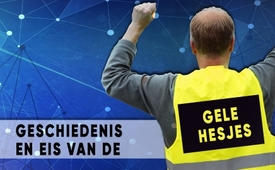 Geschiedenis en eis van de “Gele Hesjes”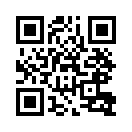 Het “Gele Hesjes”-protest heeft zich al uitgebreid tot meer dan 100 steden in Frankrijk, dus niet alleen in Parijs, maar ook naar België en naar Duitsland. Voor al diegenen die nog niets weten over deze beweging, volgt hier een korte samenvatting van de ontwikkeling en eis: de gele waarschuwings-vest-revolutie begon in Frankrijk.Mocht de “Gele Hesjes”-revolutie steeds actiever worden in Nederland en andere landen, dan is het belangrijk om te weten waar ze voor staan. Het “Gele Hesjes”-protest heeft zich al uitgebreid tot meer dan 100 steden in Frankrijk, dus niet alleen in Parijs, maar ook naar België en naar Duitsland. Voor al diegenen die nog niets weten over deze beweging, volgt hier een korte samenvatting van de ontwikkeling en eis: de gele waarschuwings-vest-revolutie begon in Frankrijk. De massamedia noemden de stijgende benzineprijzen als reden voor hun opgang - maar in werkelijkheid ging het vanaf het begin allemaal om verzet tegen de dictatuur van de EU. Deze ontevredenheid wordt ondertussen in ongeveer alle EU-landen gedeeld, speciaal in Duitsland, en daarom hebben veel mensen in Duitsland elkaar al ontmoet, zich verbonden en georganiseerd. De eeuwige strijd van links tegen rechts en dergelijke is daarbij naar de achtergrond verdwenen. Daarmee is het weliswaar gedeeltelijk begonnen, maar ondertussen zijn alle lagen van de bevolking vertegenwoordigd in de “Gele Hesjes”, ongeacht nationaliteit, religie, status of ander onderscheid. De mensen hebben zich verenigd, voor een gemeenschappelijk doel en tegen een gemeenschappelijke bedreiging. De demonstranten beroepen zich op art. 20, paragraaf 4 van de grondwet: “Alle Duitsers hebben het recht om zich te verzetten tegen iedereen die zich ertoe verbindt deze orde te elimineren, indien andere rechtsmiddelen niet mogelijk zijn.” Dus wat zijn de exacte eisen van de Gele Hesjes in Duitsland? Hier is een eisenlijst en een overzicht in trefwoorden:

- Ontslag van Angela Merkel en kabinet. 
- Opheffing van de onschendbaarheid van politici. 
- Gerechtelijke procedures tegen Angela Merkel en het kabinet. 
- Niet-ondertekening van het migratiepact. 
- Uitwijzing van gevaarlijke migranten. 
- Nationalisatie van banken. 
- Nationalisatie van de spoorwegen en kosteloos gebruik. 
- Nationalisatie van farmaceutische bedrijven. 
- Vrijwillige bijdragen in plaats van belastingen. 
- Uittreden uit de Europese Unie. 
- Uittreden uit de VN. 
- Uittreden uit het IMF. 
- Uittreden uit de NAVO. 
- Afschaffing van het partijsysteem. 
- Afschaffing van rente. 
- Afschaffing van de verplichte kosten van bijdrage voor radio/televisie. 
- Afschaffing van de octrooiwetgeving. 
- Afschaffing van de auteursrechten. 
- Afschaffing van wapenfabrieken. 
- Afschaffing van de vaccinaties. 
- Afschaffing van de gentechnologie. 
- Afschaffing van de leerplicht en vroegtijdige seksuele voorlichting. 
- Afschaffing van de wet inzake de versterking van de rol van de politie. 
- Afschaffing van het lobbyisme. 
- Afschaffing van sancties tegen andere landen. 
- Bescherming en ondersteuning van het eigen volk.
- Terugtrekking van het leger uit alle oorlogsgebieden. 
- Herstel van de soevereiniteit van Duitsland. 
- Activering en aanpassing van de grondwet. 
- Het scheppen van een gedecentraliseerde volkspolitiek. 
- De staat moet gevolg geven aan het volk. 
- Verbroedering met alle volkeren. 
- Vrijgave van alle geheime documenten. 
- Strengere grenscontroles.
- Het versterken van gezinnen. 
- Verbod op geheime genootschappen. 
- Sluiting van buitenlandse militaire steunpunten. 
- Regulering van grote bedrijven. 
- Versterking van kleine ondernemingen en zelfstandigen. 
- Bevordering van de menselijke zelfbeschikking. 
- Censuurvrije en neutrale media. 
- Vrijgave van vrije energieproductie. 
- Vrijgave van alternatieve geneeswijzen zonder bijwerkingen. 
- Vrijgave van nieuwe vooruitstrevende technologieën. 
- Legalisatie van cannabis. 
- Versterking van de ouderenzorg. 
- Pacifistische volkspolitiek. 
- Minder wetten, meer vrijheden. 
- Goedkeuring van het vredesverdrag na WO 1+2. 
- Gratis onderwijs en maaltijden. 
- Versterking van de mediadiversiteit. 
- Bescherming en reiniging van de natuur. 
- Sterke verlaging van de pensioenleeftijd. 
- Sterke verkorting van de werktijden.door si.Bronnen:https://translibleipzig.wordpress.com/2018/12/17/die-42-forderungen-der-gelben-westen/
Unabhängige Zeitung, 30. November 2018 (960) Postfach 7174 – 0001 Pretoria/Transvaal https://www.rf-news.de/2019/kw04/190114-liste-der-42-forderungen-der-_gelbwesten_.pdf
https://www.mediapart.fr/
Die „Richtlinien des Volkes" wurden in einer ausführlichen Fassung an die Presse verteilt. Sie sind nachzulesen bei: https://www.francetvinfo.fr/economie/transports/gilets-jaunes/baisse-des-taxes-referendum-populaire-zero-sdf-on-a-decortique-les-42-revendications-des-gilets-jaunes_3077229.htmlDit zou u ook kunnen interesseren:---Kla.TV – Het andere nieuws ... vrij – onafhankelijk – ongecensureerd ...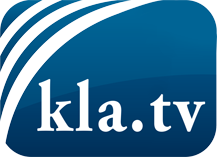 wat de media niet zouden moeten verzwijgen ...zelden gehoord van het volk, voor het volk ...nieuwsupdate elke 3 dagen vanaf 19:45 uur op www.kla.tv/nlHet is de moeite waard om het bij te houden!Gratis abonnement nieuwsbrief 2-wekelijks per E-Mail
verkrijgt u op: www.kla.tv/abo-nlKennisgeving:Tegenstemmen worden helaas steeds weer gecensureerd en onderdrukt. Zolang wij niet volgens de belangen en ideologieën van de kartelmedia journalistiek bedrijven, moeten wij er elk moment op bedacht zijn, dat er voorwendselen zullen worden gezocht om Kla.TV te blokkeren of te benadelen.Verbindt u daarom vandaag nog internetonafhankelijk met het netwerk!
Klickt u hier: www.kla.tv/vernetzung&lang=nlLicence:    Creative Commons-Licentie met naamgeving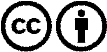 Verspreiding en herbewerking is met naamgeving gewenst! Het materiaal mag echter niet uit de context gehaald gepresenteerd worden.
Met openbaar geld (GEZ, ...) gefinancierde instituties is het gebruik hiervan zonder overleg verboden.Schendingen kunnen strafrechtelijk vervolgd worden.